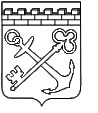 АДМИНИСТРАЦИЯ ЛЕНИНГРАДСКОЙ ОБЛАСТИКОМИТЕТЛЕНИНГРАДСКОЙ ОБЛАСТИПО ТУРИЗМУ191311, Санкт-Петербург, ул. Смольного, д.3Тел./факс:   (812) 539-42-57E-mail: tourism@lenreg.ru_________________   № ________________На № _____________ от ________________Главам администраций муниципальных районов 
и городского округа 
Ленинградской областиУважаемые коллеги!В соответствии со статьей 14.39 Кодекса Российской Федерации об административных правонарушениях предоставление гостиничных услуг без свидетельства о присвоении гостинице определенной категории, установленной положением о классификации гостиниц, либо использование в рекламе, названии гостиницы или деятельности, связанной с использованием гостиницы, категории, не соответствующей категории, указанной в таком свидетельстве, влечет предупреждение или наложение административного штрафа. За административные правонарушения, предусмотренные статьей 14.39 Кодекса Российской Федерации об административных правонарушениях,                   с 1 января 2021 года административная ответственность наступает в отношении всех гостиниц.Обязательной классификации подлежат все средства размещения, предоставляющие гостиничные услуги за исключением: профильных медицинских организаций, физкультурно-спортивных организаций, детских оздоровительных лагерей, кемпингов, общежитий.Учитывая изложенное, просим Вас организовать работу по адресному информированию коллективных средств размещения, расположенных на территории Вашего муниципального района (городского округа), о необходимости прохождения классификации и направить в комитет Ленинградской области по туризму информацию о планируемых сроках прохождения обязательной классификации каждого объекта по форме согласно приложению. Информацию в формате .pdf и .excel просим направить на адрес эл. почты: tourism@lenreg.ru в срок до 1 июля 2020 года.Обращаем Ваше внимание, что в рамках предоставляемой комитетом по развитию малого, среднего бизнеса и потребительского рынка Ленинградской области субсидии субъектам малого и среднего предпринимательства для создания средств размещения, в том числе гостевых комнат, предназначенных для проживания туристов, предусмотрено возмещение затрат на прохождение классификации объектов туристической индустрии (гостиниц и иных средств размещения), в том числе в категории «без звезд». Указанную информацию необходимо довести до сведения коллективных средств размещения при проведении работы по адресному информированию.Приложение: на 1 л. в 1 экз.Председатель комитета Ленинградской области по туризму                                                        Е.В. ЧайковскийИсп.: Акимочкина М.С.  (812) 539-44-20          Певцов К.И.             